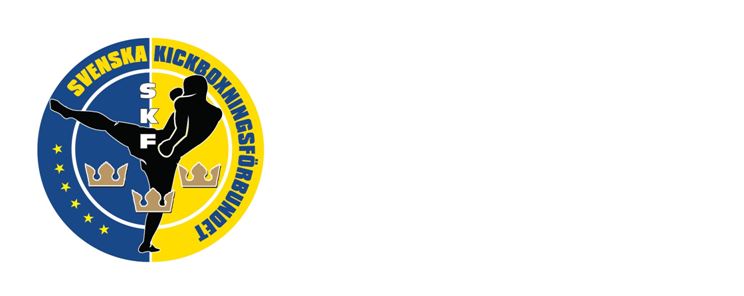 Följande kandiderar även till verksamhetsåret 2017/2018: Emma AnkargrenMagnus Trommestad Camilla Jörneheim Madeleine Krokstäde Martin Eisengarten Karin Edenius